PEMERINTAH KABUPATEN JOMBANG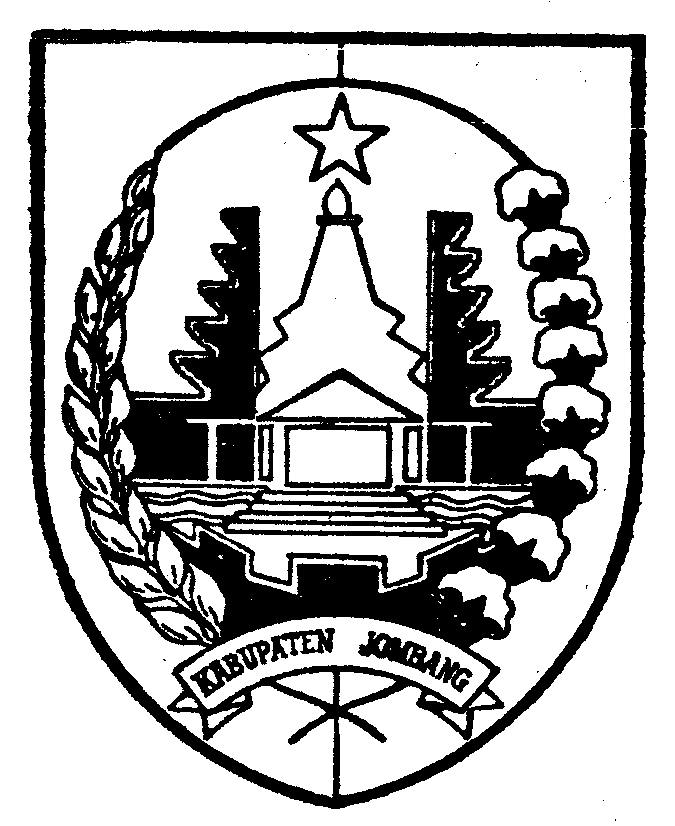  DINAS KESEHATANJL. KH. Wahid Hasyim No. 131 Jombang. Kode Pos : 61411 Telp. (0321) 866197 Fax. (0321) 866197 Email : dinkesjombang@yahoo.comWebsite : www.jombangkab.go.id